EPREUVE 3 : ECRIRE DES MOTS - JEU DU BOGGLEAssemblez les lettres pour former des mots en lien avec le thème des jeux, correctement orthographiés. Les noms au pluriel sont acceptés, ainsi que les verbes conjugués. Plus le mot est long, plus il rapportera de points !Utilisez la grille ci-dessous pour écrire vos mots.Le comptage des points se fera lors de la correction collective.Vous avez 6 minutes pour trouver le plus de mots possibles.  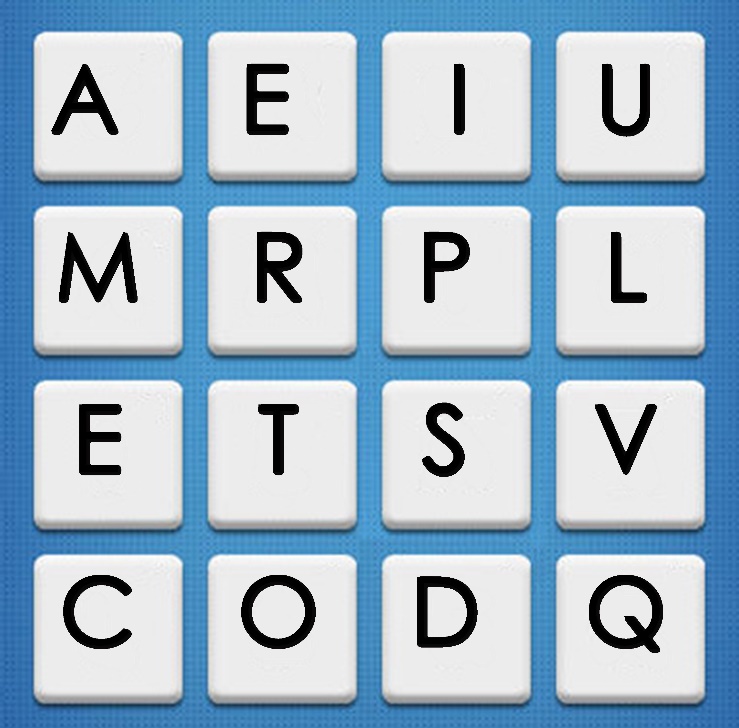 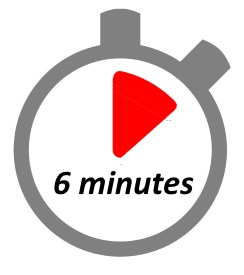 MotsPoints (élèves)MMotsPoints (élèves)MptsptsptsptsptsptsptsptsptsptsptsptsptsptsptsptsptsptsptsptstotalptstotalptsNombre total de points :..                                                 Résultat pour l’épreuve :     …/20Nombre total de points :..                                                 Résultat pour l’épreuve :     …/20Nombre total de points :..                                                 Résultat pour l’épreuve :     …/20Nombre total de points :..                                                 Résultat pour l’épreuve :     …/20Nombre total de points :..                                                 Résultat pour l’épreuve :     …/20Nombre total de points :..                                                 Résultat pour l’épreuve :     …/20